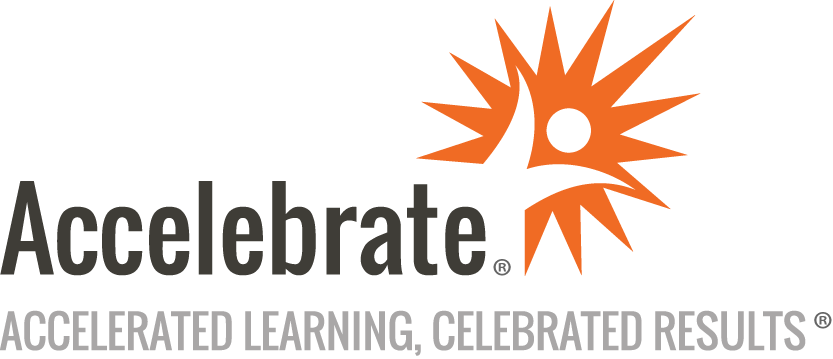 Web Apps with Rust and LeptosCourse Number: RUST-120
Duration: 3 daysOverviewRust is an excellent language for building front-end web applications with WebAssembly. Leptos is a component-based front-end web framework similar to React, Angular, and Solid.js. In this Rust training course, attendees learn how to build front-end web applications with Rust and Leptos. Participants learn how to create components, pass data to components, and emit events from components. By the end of this course, students confidently build front-end web applications with Rust and Leptos.PrerequisitesThis course assumes prior experience with Rust, HTML, and CSS.MaterialsAll students receive comprehensive courseware covering all topics in the course. Courseware is distributed via GitHub through documentation and extensive code samples.Software Needed on Each Student PCA free, personal GitHub account to access the coursewarePermission to install Rust and Visual Studio Code on their computersPermission to install Rust Crates and Visual Studio ExtensionsIf students cannot configure a local environment, a cloud-based environment can be provided.ObjectivesUnderstand the principles of building a web applicationUnderstand WebAssembly and how it worksExplore the differences between pure JS frameworks and Rust-based WebAssembly frameworksCreate a user interface with componentsIncorporate best practices and principles of working with componentsRun server functions from a client-side codePublish and host a Leptos applicationOutlineIntroductionWebAssembly with Leptos What is Web Assembly?What is Leptos?How does Leptos compare to React, Angular, and Blazor?Getting Started Create a Leptos ProjectRun and Debug a Leptos Project with Visual Studio CodeComponents What are Components?Create a ComponentPass Data to a Component via PropsDynamic AttributesPassing Children to ComponentsParent-Child Components Communicate from Child to Parent via a Write SignalCommunicate from Child to Parent via a CallbackUse a Closure instead of a CallbackUse an Event ListenerContextComponent Render Logic Display Data in a ComponentExpressionsConditionally Display Data in a ComponentRender a Collection of DataError HandlingComponent Event Handling Handle Events in a ComponentEvent ModifiersEvent PropagationReactivity with Signals What are Signals?Four Signal OperationsDependency between SignalsEffectsRouter What is Routing?What is a Router?Define RoutesNested RoutesParameters and QueriesLinks and FormsWorking with the Server Calling Server FunctionsExtractorsResponsesRedirectsForms What is an HTML Form?Collecting Data from UsersForm ValidationProcessing Form SubmissionsAction FormsMetadataStylingServer-Side Rendering What is Server-Side Rendering?Using Cargo-LeptosLife Cycle of Loading a Leptos PageRendering ModesHydrationTesting Unit Testing ComponentsE2E TestingDeployment Build a Leptos ApplicationPublish a Leptos ApplicationHosting ConsiderationsDockerize a Full-Stack Leptos ApplicationOptimizing WASM SizeConclusion